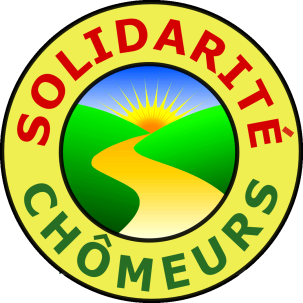 Procès-verbal de l’Assemblée Générale OrdinaireExercice 201820 mars 2019**********L’Assemblée Générale Ordinaire de l’Association Solidarité-Chômeurs de Saint Germain en Laye s’est tenue le mercredi 20 mars 2019 à 14h30 heures au local de notre association, 111bis rue du Léon Désoyer à Saint Germain en Laye.Présents 	P. Corriol, B. Dargnies, D. Cadillat, J. Degeorge, A-M Detourbet, J. Goin, H. Grisard, M. Jean-Prieur, M. Karaa, J-M. Maene, J-M Magis, K.L.Maudoux, F.Méténier, F. Poulenc, M. et G. VincenotReprésentés 	 D. Dufreche, A. Nauton, P. Lopez, E. Levoir, J. Champetier de Ribes, H. Joire, R. Reyre, N. Schoonheere, S. Van ParysInvités 	 	Anne de Jacquelot, conseillère municipale – Fourqueux	   		Sofia Jamal, Solidarité – Mairie de St-Germain-en-LayeIsabelle Maroc, TDAS de Saint-Germain-en-Laye	    		Véronique Catto, CBL Réagir, Marly-le-Roi	   		Guy Béranger, Coup de pouce pour un emploi	    		Christel Leclerc, Ami Services Boucles de Seine	   		Alain Ernewein, ancien president SGESIsabelle Boussemard     	    		Armelle de Joybert*****Rapport d’activité	Le rapport d’activité couvrant l’année 2018 est présenté en power point. Il faut signaler une diminution du nombre des inscriptions de nouveaux visiteurs, mais aussi une progression du nombre d’entretiens réalisés (plus de 900). Les 2/3 des personnes reçues habitent Saint-Germain.	Le rapport d’activité est approuvé à l’unanimité.Rapport moralG. Vincenot, président, présente le rapport moral pour 2018. Il souligne le manque d’une association d’insertion à Saint-Germain même, l’installation de l’antenne Ami Services anciennement SGES au Pecq créant une difficulté supplémentaire pour les demandeurs d’emploi. Il insiste également sur le besoin de nouveaux bénévoles, futurs ou jeunes retraités. Le président souhaiterait un « droit de formation » organisant une progression pour les salariés embauchés en CDD identiques répétitifs plutôt que des pénalités pour les entreprises coutumières de ces CDD.Le rapport moral est adopté à l’unanimité.Rapport financier	Le rapport financier, présenté en power point, est commenté par J-M Maëne, trésorier. L’exercice 2018, prudent, fait apparaître un résultat positif de 431€ malgré des subventions diminuant notablement. 	Le rapport financier est approuvé à l’unanimité.Élections des administrateurs Pour des mandats de 3 ans avec échéance à l’AGO de 2022,Sont réélus 		K.L. Maudoux, A. Nauton et F. Poulenc	Est élu 		F.MéténierL’Assemblée Générale Ordinaire est close à 16 heures, suivie du verre de l’amitié.Le Président, Guillaume Vincenot